104年度臺北市協助中小企業申請中央資源及辦理地方產業創新研發推動計畫廣宣說明會~臺北市地方型SBIR線上預約開始~臺北市政府產業發展局持續於104年度辦理「協助中小企業申請中央資源及辦理地方產業創新研發推動計畫(地方型SBIR)」，為讓臺北市企業掌握104年計畫執行內容，特辦理計畫廣宣說明會，會中將說明臺北市地方型SBIR申請須知、計畫書撰寫指導/會計編列原則、中央政府各項補助資源等，並安排實用科技發展與趨勢、植物工廠技術介紹、創新行銷與創意加值的專題分享。本活動完整說明對於申請計畫者的各項疑難問題，及邀請行銷、技術等各方面的專家，介紹企業最關心的議題，誠摯邀請企業各界共襄盛舉。主辦單位：臺北市政府產業發展局執行單位：工業技術研究院 產業服務中心合辦單位：南港生技育成中心、臺灣科技大學創新育成中心、臺大創新育成中心、國立臺灣大學聯盟（臺灣大學、臺灣科技大學、臺灣師範大學）、金工中心報名對象：有研發補助需求的公司商業行號活動費用：全程免費！報名方式：一律採線上報名，完成報名手續：https://local-sbir.gov.taipei聯絡窗口： TEL：02-27377377、02-27377360#694  E-MAIL： Joycemou@itri.org.tw、itri531322@itri.org.tw舉辦日期與地點：活動議程：※執行單位保留議程主題變更權利十、計畫專屬網站： https://local-sbir.gov.taipei交通地圖：場次日 期會議地點地址1104年4月21日(二)下午13:30~16:30	南港生技育成中心 F 棟 17樓大會議室台北市南港園區街3號2104年4月23日(四)下午13:30~16:30台灣科技大學內科產學合作中心1F國際演講廳台北市民權東路六段11巷6號3104年4月29日(三)下午13:30~16:30臺大創新育成中心A棟1樓101研討室臺北市中正區思源街18號4104年5月5日(二)下午13:30~16:30臺灣科技大學國際大樓4樓401教室 臺北市大安區基隆路4段43號時  間單元／內容單元／內容單元／內容演講人／報告人演講人／報告人13:30-14:00報到/領取會議資料報到/領取會議資料報到/領取會議資料報到/領取會議資料報到/領取會議資料14:00-14:05主辦單位致詞主辦單位致詞主辦單位致詞臺北市政府產業發展局臺北市政府產業發展局14:05-14:40104年度臺北市地方型SBIR計畫申請須知104年度臺北市地方型SBIR計畫申請須知104年度臺北市地方型SBIR計畫申請須知臺北市地方型SBIR專案辦公室臺北市地方型SBIR專案辦公室14:40-15:00臺北市地方型SBIR計畫書撰寫指導/會計編列原則臺北市地方型SBIR計畫書撰寫指導/會計編列原則臺北市地方型SBIR計畫書撰寫指導/會計編列原則臺北市地方型SBIR專案辦公室臺北市地方型SBIR專案辦公室15:00-15:20臺北市地方型SBIR受補助企業經驗分享交流臺北市地方型SBIR受補助企業經驗分享交流臺北市地方型SBIR受補助企業經驗分享交流103年度獲補助廠商103年度獲補助廠商15:20-15:30休息休息休息休息休息15:30-16:2015:30-16:2015:30-16:2015:30-16:2015:30-16:2015:30-16:204/21(第1場)4/21(第1場)4/23(第2場)4/29(第3場)4/29(第3場)5/5(第4場)15:30-16:2015:30-16:2015:30-15:5515:30-15:5515:30-15:5515:30-15:55協助傳統產業技開發計畫說明協助傳統產業技開發計畫辦公室協助傳統產業技開發計畫說明協助傳統產業技開發計畫辦公室掌握104年提案契機．促進產業運用政府資源(各項政府計畫概述與比較)臺北市地方型SBIR專家團隊掌握104年提案契機．促進產業運用政府資源(各項政府計畫概述與比較)臺北市地方型SBIR專家團隊掌握104年提案契機．促進產業運用政府資源(各項政府計畫概述與比較)臺北市地方型SBIR專家團隊掌握104年提案契機．促進產業運用政府資源(各項政府計畫概述與比較)臺北市地方型SBIR專家團隊16:20-17:0016:20-17:0015:55-16:2015:55-16:2015:55-16:2015:55-16:20計畫書撰寫之技巧說明協助傳統產業技開發計畫辦公室計畫書撰寫之技巧說明協助傳統產業技開發計畫辦公室實用科技發展與趨勢工研院服務系統科技中心植物工廠技術介紹工研院產業服務中心植物工廠技術介紹工研院產業服務中心創新行銷與創意加值傑森全球整合行銷公司17:0017:0016:20-16:3016:20-16:3016:20-16:3016:20-16:30赋歸赋歸交流討論、 1對1專業諮詢服務臺北市地方型SBIR計畫專家團隊交流討論、 1對1專業諮詢服務臺北市地方型SBIR計畫專家團隊交流討論、 1對1專業諮詢服務臺北市地方型SBIR計畫專家團隊交流討論、 1對1專業諮詢服務臺北市地方型SBIR計畫專家團隊赋歸赋歸16:30 賦歸16:30 賦歸16:30 賦歸16:30 賦歸南港生技育成中心台大創新育成中心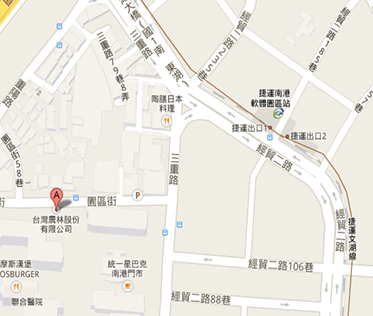 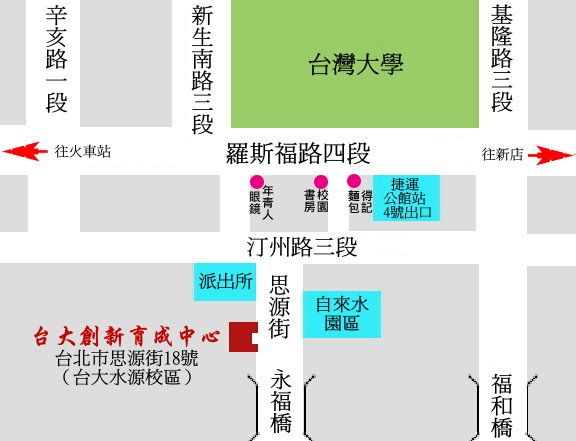 內湖科技園區產學合作中心臺科大創新育成中心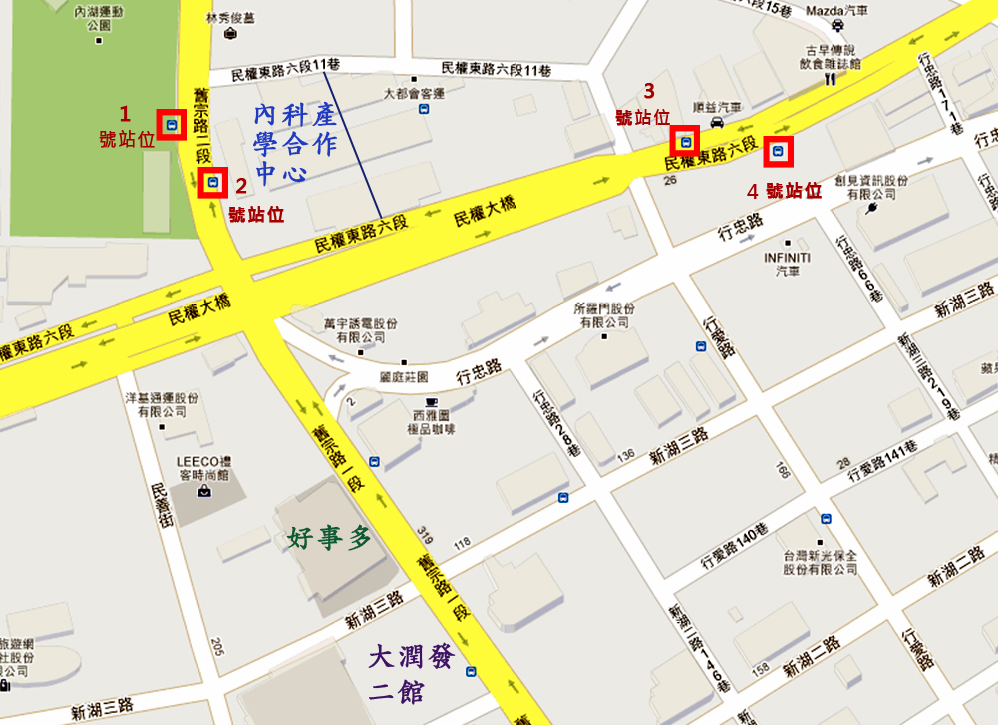 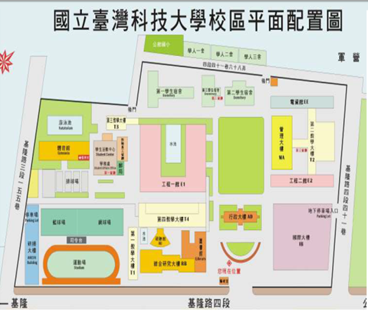 